
Agenda Item:		ODate:			October 17, 2019Title: 	First Review of the Advisory Board on Teacher Education and Licensure's Recommendation for Dual Enrollment in Response to Senate Bill 1575 (2019 General Assembly)Presenter: 	Mrs. Patty S. Pitts, Assistant Superintendent for Teacher Education and LicensureEmail:			Patty.Pitts@doe.virginia.gov	Phone:  (804) 371-2522Purpose of Presentation: 
Executive Summary:  
Attached is the Advisory Board on Teacher Education and Licensure’s Report on Dual Enrollment (Including Career and Technical Education) in Response to Senate Bill 1575 of the 2019 Virginia General Assembly. This initiative supports the Board of Education’s Comprehensive Plan to recruit, develop, and retain well prepared and skilled teachers.  The Advisory Board on Teacher Education and Licensure (ABTEL) is recommending qualifications for dual enrollment instructors employed by an institution of higher education to teach in the public schools.  On August 29, 2019, a Workgroup on Dual Enrollment was convened.  The workgroup was composed of representatives from the Virginia Association of School Superintendents, Virginia Association of Secondary School Principals, Virginia School Boards Association, Virginia Education Association, State Council of Higher Education for Virginia, Virginia Community College System, Advisory Board on Teacher Education and Licensure, higher education, and Virginia Department of Education.  The Director of Educational Programs and Policy in Fairfax County Public Schools also served on the workgroup.  The list of the workgroup membership is provided in the appendix of the attached report.On September 23, 2019, the Advisory Board on Teacher Education and Licensure met and unanimously approved the recommendations of the workgroup and voted to submit the report to the Board of Education and the Chairmen of the House Committee on Education and the Senate Committee on Education and Health.RecommendationsThe Advisory Board on Teacher Education and Licensure recommends the following:Increase the pipeline of teachers qualified to teach dual enrollment courses by encouraging:additional funding for incentives for K-12 teachers to meet current requirements for higher education dual enrollment eligibility requirements (subject area master’s degree or graduate content area coursework);accredited institutions of higher education to offer graduate content course to assist individuals in meeting qualifications to teach dual enrollment; and  further discussion regarding the criteria used to determine K-12 teacher eligibility to teach dual enrollment courses for college credit.Request the Board of Education to establish a one-year, nonrenewable Dual Enrollment License.  [This license will allow school divisions to hire dual enrollment instructors employed in institutions of higher education who then may be assigned as the “teacher of record” for the course and eliminate the need to assign a second employee to the classroom.]  This license may be issued to an individual who does not otherwise hold a Virginia teaching license issued by the Board of Education and who:Is employed as an instructor by an institution of higher education that is accredited by a nationally recognized regional accreditation body;Is teaching in a dual enrollment subject area (including career and technical education) at such institution in which the individual seeks to teach in a public school;Complies with the requirements set forth in subdivisions D1 and 3 of Section 22.1-298.1 of the Code of Virginia;Must maintain continuous employment in such position at the institution of higher education as condition of continued licensure (as verified by the school division); andReceive a recommendation for the license from an employing Virginia school division superintendent.  An extension of the license must be requested by the employing Virginia school division superintendent each year of employment.  This license is subject to Part VII --Governing the Revocation, Cancellation, Suspension, Denial, and Reinstatement of License of the Licensure Regulations for School Personnel.Action Requested:  November 14, 2019
Superintendent’s Recommendation: The Superintendent of Public Instruction recommends the Board of Education receive for first review the Advisory Board on Teacher Education and Licensure’s Report on Dual Enrollment (Including Career and Technical Education) in Response to Senate Bill 1575 of the 2019 Virginia General Assembly.
Previous Review or Action:  Background Information and Statutory Authority: 
Attached is the Advisory Board on Teacher Education and Licensure’s Report on Dual Enrollment (Including Career and Technical Education) in Response to Senate Bill 1575 of the 2019 Virginia General Assembly.Senate Bill 1575 of the 2019 Virginia General Assembly amended and reenacted Section 22.1-305.2 of the Code of Virginia as follows:CHAPTER 767An Act to amend and reenact § 22.1-305.2 of the Code of Virginia, relating to teacher licensure; Advisory Board on Teacher Education and Licensure; certain instructors at institutions of higher education. [S 1575]Approved March 21, 2019 Be it enacted by the General Assembly of Virginia: 1. That § 22.1-305.2 of the Code of Virginia is amended and reenacted as follows: § 22.1-305.2. Advisory Board on Teacher Education and Licensure.There is hereby established the Advisory Board on Teacher Education and Licensure (the Advisory Board), which shall consist of three legislative members to be appointed as follows: Two two members of the House of Delegates to be appointed by the Speaker of the House of Delegates, one member of the Senate to be appointed by the Senate Committee on Rules, and 21 nonlegislative citizen members to be appointed by the Board of Education. Ten nonlegislative citizen members of the Advisory Board shall be classroom teachers, with at least the following representation: three elementary school teachers, three middle school teachers, and three high school teachers. Three nonlegislative citizen members of the Advisory Board shall be school administrators, one of whom shall be a school principal, one of whom shall be a division superintendent, and one of whom shall be a school personnel administrator. Four nonlegislative citizen members of the Advisory Board shall be faculty members in teacher preparation programs in public or private institutions of higher education, who may represent the arts and sciences. One nonlegislative citizen member of the Advisory Board shall be a member of a school board. One nonlegislative citizen member of the Advisory Board shall be a member of a parent-teacher association. One nonlegislative citizen member of the Advisory Board shall be a representative of the business community, and one nonlegislative citizen member shall be a citizen at large. The Chancellor of the Virginia Community College System or his designee shall serve as an ex officio member of the Advisory Board. The Superintendent of Public Instruction or his designee and the Director of the State Council of Higher Education for Virginia or his designee and the Chancellor of the Virginia Community College System or his designee shall serve as nonvoting ex officio members of the Advisory Board.The Superintendent of Public Instruction shall designate a staff liaison to coordinate the activities of the Advisory Board. The Advisory Board shall meet five times per year or upon the request of its chairman or the Board of Education. The Advisory Board shall annually elect a chairman from its membership. Nonlegislative citizen members are not entitled to compensation for their services. Legislative members of the Advisory Board shall be compensated as provided in § 30-19.12. All members shall be reimbursed for all reasonable and necessary expenses incurred in the performance of their duties as members of the Advisory Board as provided in §§ 2.2-2813 and 2.2-2825. The funding for the costs of compensation and expenses of the members shall be provided by the Department of Education.The nonlegislative citizen members of the Advisory Board shall be appointed for three-year terms. Legislative members shall serve terms coincident with their terms of office. No person may be appointed to serve for more than two consecutive terms. Members shall hold office after expiration of their terms until their successors are duly appointed. Appointments to fill vacancies of members, other than by expiration of a term, shall be for the unexpired terms. Such vacancies shall be filled in the same manner as the original appointments.The Advisory Board on Teacher Education and Licensure shall advise the Board of Education and submit recommendations on policies applicable to the qualifications, examination, licensure, and regulation of school personnel including revocation, suspension, denial, cancellation, reinstatement, and renewals of licensure, fees for processing applications, standards for the approval of preparation programs, reciprocal approval of preparation programs, and other related matters as the Board of Education may request or the Advisory Board may deem necessary. The final authority for licensure of school personnel shall remain with the Board of Education.2. That, notwithstanding any provision of law to the contrary, the Board of Education shall provide for the issuance of a three-year license to solely teach career and technical education courses or dual enrollment courses at public high schools in the Commonwealth to any individual who (i) is employed as an instructor by an institution of higher education that is accredited by a nationally recognized regional accreditation body, (ii) is teaching in the specific career and technical education or dual enrollment subject area at such institution in which the individual seeks to teach at a public school, and (iii) complies with the requirements set forth in subdivisions D 1 and 3 of § 22.1-298.1 of the Code of Virginia. The Board of Education shall require any such instructor to maintain continuous employment in such position at the institution of higher education as a condition of continued licensure. The provisions of this enactment shall expire on July 1, 2021, however, any license issued pursuant to this act prior to July 1, 2021, shall remain in effect for three years from the date it was issued unless such license is revoked by the Board of Education.3. That the Advisory Board on Teacher Education and Licensure (the Advisory Board) shall make recommendations relating to licensure qualifications for individuals employed by an institution of higher education (i) to teach career and technical education courses in a high school setting and (ii) to teach dual enrollment courses in a high school setting. In making its recommendations, the Advisory Board shall consider the plan, process, and criteria developed by the State Board for Community Colleges pursuant to subdivision 7 of § 23.1-2904 of the Code of Virginia and criteria used by nationally recognized regional higher education accreditation bodies. The Advisory Board shall report its recommendations to the Board of Education and the Chairmen of the House Committee on Education and the Senate Committee on Education and Health no later than   December 1, 2019.At the April 15, 2019, meeting, the Advisory Board on Teacher Education and Licensure (ABTEL) requested the Department of Education staff convene a workgroup on its behalf to make recommendations regarding dual enrollment in response to the legislation.  In response to Senate Bill 1575, on July 1, 2019, a three-year license was established to solely teach career and technical education courses or dual enrollment courses at public high schools in the Commonwealth to any individual who:is employed as an instructor by an institution of higher education that is accredited by a nationally recognized regional accreditation body, is teaching in the specific career and technical education or dual enrollment subject area at such institution in which the individual seeks to teach at a public school, andcomplies with the requirements set forth in subdivisions D 1 and 3 of § 22.1-298.1 of the Code of Virginia. The Board of Education shall require any such instructor to maintain continuous employment in such position at the institution of higher education as a condition of continued licensure. The provisions of this enactment shall expire on July 1, 2021; however, any license issued pursuant to this act prior to July 1, 2021, shall remain in effect for three years from the date it was issued unless such license is revoked by the Board of Education.On July 25, 2019, the process began to include in the Board of Education’s regulations the Three-Year Career and Technical Education and Dual Enrollment.  This license type and its requirements will be requested to be added to the Licensure Regulations for School Personnel through the Fast-Track option of the Administrative Process Act.On August 29, 2019, a Workgroup on Dual Enrollment was convened.  The workgroup was composed of representatives from the Virginia Association of School Superintendents, Virginia Association of Secondary School Principals, Virginia School Boards Association, Virginia Education Association, State Council of Higher Education for Virginia, Virginia Community College System, Advisory Board on Teacher Education and Licensure, higher education, and Virginia Department of Education.  The Director of Educational Programs and Policy in Fairfax County Public Schools also served on the workgroup.  The list of the workgroup membership is provided in the appendix of the attached report.On September 23, 2019, the Advisory Board on Teacher Education and Licensure met and approved the recommendations of the workgroup and unanimously voted to submit this report to the Board of Education and the Chairmen of the House Committee on Education and the Senate Committee on Education and Health.RecommendationsThe Advisory Board on Teacher Education and Licensure recommends the following:Increase the pipeline of teachers qualified to teach dual enrollment courses by encouraging:additional funding for incentives for K-12 teachers to meet current requirements for higher education dual enrollment eligibility requirements (subject area master’s degree or graduate content area coursework);accredited institutions of higher education to offer graduate content course to assist individuals in meeting qualifications to teach dual enrollment; and  further discussion regarding the criteria used to determine K-12 teacher eligibility to teach dual enrollment courses for college credit.Request the Board of Education to establish a one-year, nonrenewable Dual Enrollment License.  [This license will allow school divisions to hire dual enrollment instructors employed in institutions of higher education who then may be assigned as the “teacher of record” for the course and eliminate the need to assign a second employee to the classroom.]  This license may be issued to an individual who does not otherwise hold a Virginia teaching license issued by the Board of Education and who:Is employed as an instructor by an institution of higher education that is accredited by a nationally recognized regional accreditation body;Is teaching in a dual enrollment subject area (including career and technical education) at such institution in which the individual seeks to teach in a public school;Complies with the requirements set forth in subdivisions D1 and 3 of Section 22.1-298.1 of the Code of Virginia;Must maintain continuous employment in such position at the institution of higher education as condition of continued licensure (as verified by the school division); andReceive a recommendation for the license from an employing Virginia school division superintendent.  An extension of the license must be requested by the employing Virginia school division superintendent each year of employment.  This license is subject to Part VII --Governing the Revocation, Cancellation, Suspension, Denial, and Reinstatement of License of the Licensure Regulations for School Personnel.Timetable for Further Review/Action:  The report will be presented to the Board of Education for final review on November 17, 2019.  The report must be submitted to the Chairmen of the House Committee on Education and the Senate Committee on Education and Health no later than December 1, 2019.

Impact on Fiscal and Human Resources: The administrative impact will be absorbed within existing resources.Virginia Board of Education Agenda Item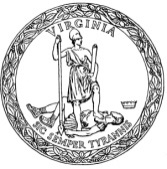 